Előterjesztés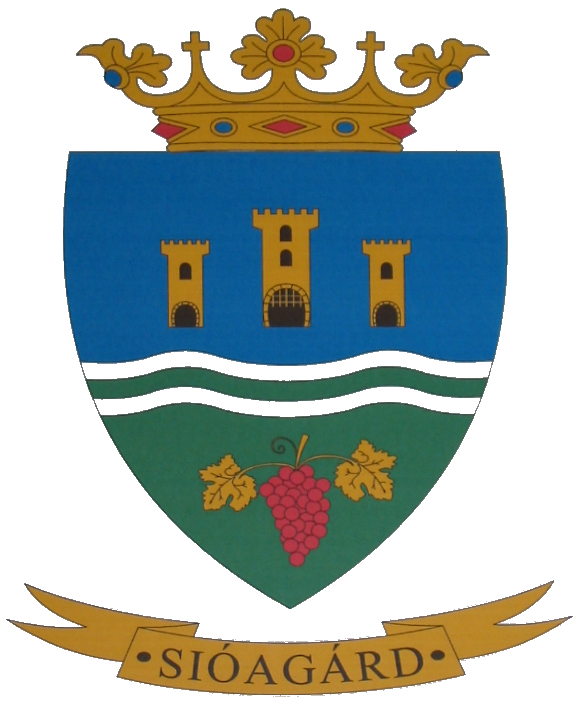 Sióagárd Község Önkormányzata Képviselő-testületének2014. március 4-én tartandó rendkívüli ülésére 5. számú napirendTárgy: 2013. évi közbeszerzési beszámolójának, valamint a 2014 évi közbeszerzési tervének elfogadásaElőterjesztő és előadó: Háry János polgármesterAz előterjesztést készítette: Rikker Anita Márta közbeszerzési referensTisztelt Képviselő-testület!Sióagárd Község Önkormányzatának, mint ajánlatkérőnek a közbeszerzési és tervpályázati hirdetmények feladásának, ellenőrzésének és közzétételének szabályairól, a hirdetmények mintáiról és az egyes tartalmi elemeiről, valamint az éves statisztikai összegzésről szóló 92/2011. (XII.30) NFM rendelet 36 § (1) értelmében az éves beszerzéseiről e rendeletben meghatározott minta szerint éves statisztikai összegzést kell készítenie, amelyet legkésőbb a tárgyévet követő év május 31. napjáig kell megküldeni a Hatóságnak.Az éves statisztikai összegzés mintáját a  közbeszerzésekről szóló 2011. évi CVIII. törvény (a továbbiakban:Kbt.) 6. § (1) bekezdés a)-d) pontja szerinti ajánlatkérők vonatkozásában a 11. melléklet tartalmazza. Az éves statisztikai összegzést a Kbt. 31 §-a szerint kell közzétenni, vagyis az ajánlatkérő köteles a külön jogszabályban meghatározott éves statisztikai összegzést saját honlapján közzétenni.Az Önkormányzat a statisztikai adatszolgáltatásra vonatkozó évben nem bonyolított le közbeszerzési eljárást, így a 2013 évről szóló statisztikai összegzés 0-s.Határozati javaslat:…/2014. (…) képviselő-testületi határozatKözbeszerzési éves statisztikai összegzés megtárgyalásaSióagárd Község Önkormányzatának Képviselő-testülete, a határozat mellékletét képező, 2013. évi közbeszerzésekről szóló statisztikai összegzést elfogadja.Sióagárd Község Önkormányzatának Képviselő-testülete felhatalmazza a polgármestert az éves statisztikai összegzés a Közbeszerzések Tanácsa részére történő elküldésre 2014. május 31-i határidővel.Határidő: 2014. május 31.Felelős: Háry János polgármester, Rikker Anita Márta közbeszerzési referens2012. január 1. napjával hatályba lépő közbeszerzésekről szóló 2011. évi  CVIII. tv  33 § (1) bekezdése értelmében a 6. § (1) bekezdés B) pontja szerinti ajánlatkérő helyi önkormányzatok a költségvetési év elején, legkésőbb március 31. napjáig éves, összesített közbeszerzési tervet kötelesek készíteni az adott évre tervezett közbeszerzéseikről.A közbeszerzési tervben nem kell szerepeltetni a kivételi körbe tartozó és a közbeszerzési értékhatárt el nem érő beszerzéseket. A közbeszerzési terv célja, hogy az ajánlatkérők felmérjék az adott évre vonatkozó beszerzési igényeiket és megelőzhető legyen a részekre bontás tilalmának megsértése, illetve a késedelmes vagy nem megfelelő eljárások megindítása.A közbeszerzési tervet, valamint annak módosításait annak elfogadását követően az ajánlatkérő a Kbt. 31. § (1) bekezdés a) pontja alapján a Közbeszerzési Hatóság által működtetett Közbeszerzési adatbázisban és saját honlapján haladéktalanul köteles közzétenni. Határozati javaslat:…/2014. (…) képviselő-testületi határozatKözbeszerzési terv elfogadásaSióagárd Község Önkormányzatának Képviselő-testülete, a határozat mellékletét képező, 2014. évi közbeszerzési tervet elfogadja.Sióagárd Község Önkormányzatának Képviselő-testülete felhatalmazza a polgármestert az éves közbeszerzési terv  Közbeszerzési Hatóság részére történő megküldésére 2014. március  31-i határidővel.Határidő: 2014. március 31.Felelős: Háry János polgármester, Rikker Anita Márta közbeszerzési referensSióagárd, 2014. március 3.						Háry János polgármester